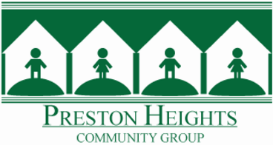 Date Completed: ___________________________________Mr. / Mrs. / Ms. __________________________________________________________________________________		      First Name				      Last NameAddress (#, Street): ________________________________________________ City: ___________________________Province: Ontario	Postal Code: _______________________Telephone: Home: _______________________________ 	Business/Cell: __________________________________Email address: _____________________________________	Best way to contact: 	Phone or EmailAvailability – When can you come and volunteer?Do you need your volunteer hours for high school? 	Yes	 No	School Name: ___________________________Preston Heights Community Group - Volunteer Opportunities 
(check all activities you are interested in)Charitable Gaming CentreSpecial EventsProgram Support-PreschoolersProgram Support -ChildrenProgram Support -YouthBoard of Directors Summer Camp LITMarch Break Camp Program Materials & Resources Support Delivering FlyersAdministrative SupportCommunity GardenOther:________________Other:________________Volunteer Screening (for applicants 18 years of age and older)Have you ever been convicted of a criminal offence for which a pardon has not been granted?Yes	NoWill you agree to a Police Vulnerable Sector Check if required for the volunteer position?Yes	NoEmergency Contact
In case of emergency while you are volunteering, who should be contacted?Contact Name (first and last name):________________________________________________________Contact Home #: _______________________________ Cell #: __________________________________Relationship to you: ____________________________________________________________________Personal References (it cannot be a family member)
Please find attached to this application package two reference check forms.  Have each of your references complete a form.  References must be over the age of 18, they must have known you for a minimum of one year, and they must be a non-family member.  Please return the completed reference check forms to the Preston Heights Community Group office.  I, ______________________, herby grant Preston Heights Community Group permission to conduct reference interviews with the individuals, named on the references check forms, for the purposes of completing my application for volunteer work.	Note:  Depending on the nature of the volunteer opportunity, volunteers under the age of 18 may not be required to participate in the formal interview process.Volunteer Signature: ______________________________________How did you hear about PHCG volunteer opportunities?Friend		Website	Newsletter	Other: ____________________________________Volunteer Signature: ________________________________ Date: _______________________
Next Steps: You will be contacted within 1 week about the status of your volunteer application.Time of day you are available (Circle your preference)MondayMorning 9-12      Afternoons 1-4      Evenings 6-9TuesdayMorning 9-12      Afternoons 1-4      Evenings 6-9WednesdayMorning 9-12      Afternoons 1-4      Evenings 6-9ThursdayMorning 9-12      Afternoons 1-4      Evenings 6-9FridayMorning 9-12      Afternoons 1-4      Evenings 6-9